Marketing Plan SWOT Analysis Example 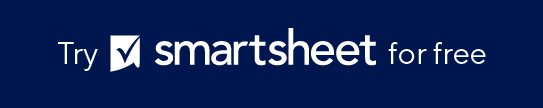 Analysis Goal: Fine-tune a company’s existing marketing plan. The SWOT analysis helps pinpoint areas for enhancement and reveals external opportunities 
and threats that could impact marketing efforts.MARKETING PLAN SWOT ANALYSIS DISCLAIMERAny articles, templates, or information provided by Smartsheet on the website are for reference only. While we strive to keep the information up to date and correct, we make no representations or warranties of any kind, express or implied, about the completeness, accuracy, reliability, suitability, or availability with respect to the website or the information, articles, templates, or related graphics contained on the website. Any reliance you place on such information is therefore strictly at your own risk.